Formblatt zur Kurzbeschreibung des Vorhabens„Gemeinsam unterstützt und versorgt wohnen 2020/2021“ in Baden-WürttembergAllgemeine InformationenAntragstellerin bzw. Antragsteller		Titel/Benennung des Vorhabens		Maßnahme 						NeubauErwerbÄnderungs-/ErweiterungsmaßnahmeAnschrift							Begünstigter Personenkreis			Platzzahl							R-Standard Plätze DIN 18040-2			BearbeitungshinweisDas ausgefüllte Formblatt darf in seiner Gesamtheit nicht mehr als vier Seiten aufweisen.Beschreibung des ProjektsZielgruppe und BeteiligungModellhaftigkeitDatum				Ort____________________________________Unterschrift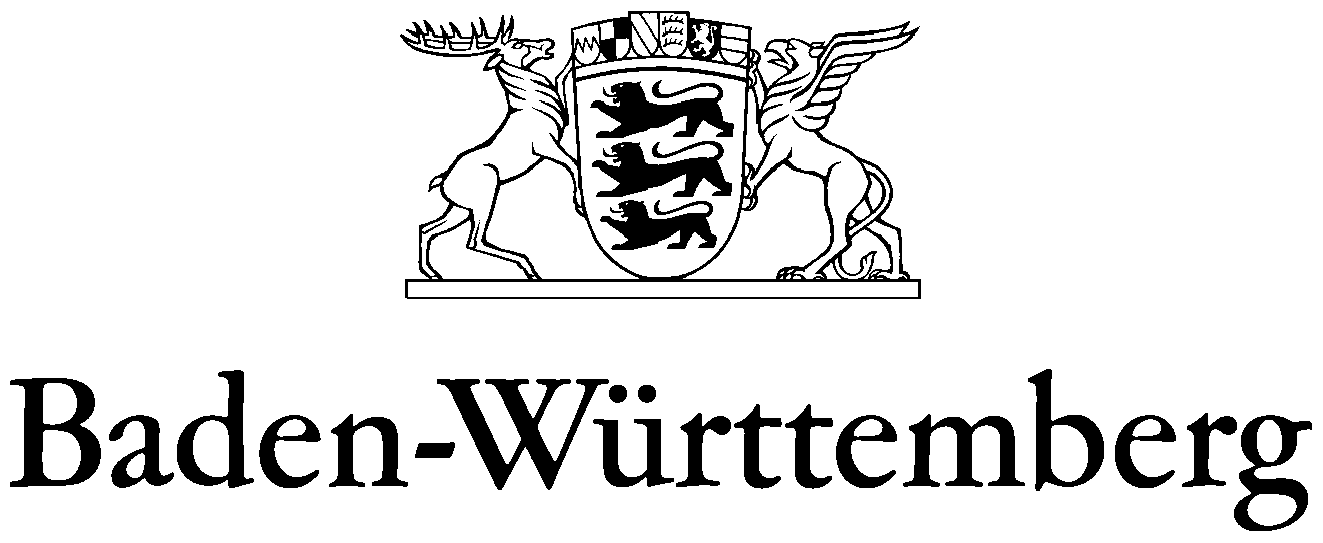 Logo Logo MINISTERIUM FÜR SOZIALES UND INTEGRATION
MINISTERIUM FÜR SOZIALES UND INTEGRATION
MINISTERIUM FÜR SOZIALES UND INTEGRATION
